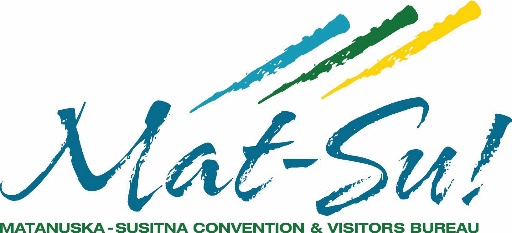 Strategic Plan 2022-2023MissionCreate a vibrant visitor industry through authentic experiences that positively impact the communities where we live.VisionThe Mat-Su Valley is the choice Alaskan destination to visit, experience and live.PRIORITIES & OBJECTIVESSustainable FundingProactively advocate for a 3-year grant funding agreement with the borough.Identify supportive assembly candidates and coordinate annual candidate forum.Refresh annual Community Awareness campaign.Explore new and non-traditional revenue opportunities.Reinforce the economic impact and “shared community value” of the visitor industry through multiple channels.Support Tourism Infrastructure DevelopmentAdvocate for Gateway Visitor Center.Advocate for South Denali Development.Support the Alaska Long TrailInventory and prioritize new visitor infrastructure projects.Support Foundation fundraising efforts.Transition to broader Destination Management role.Seek and cultivate community partnerships.Market and Brand the DestinationDevelop an effective marketing plan for all target markets.Deliver consistent messages and outstanding experiences.Incorporate “Stay another day” initiative. Create and implement a branding strategy.Grow and Engage MembershipExpand member educational programing and events.Maximize member value with tools and cooperative marketing opportunities.Target and form partnerships and alliances that best leverage resources and promote initiatives.